Логопедический практикум«Речецветик»Цель: создание условий для расширения у педагогов представлений о нетрадиционных способах и приёмах коррекции речи дошкольниковОборудование: цветок их белого картона, на лепестках которого указаны все составляющие речевого аппарата «Речецветик»; цветные лепестки на которых указаны направления логопедического воздействия; игрушка-модель квакуша, аудиозапись песни «Чебурашка», кубики (в 2 раза больше,  чем участников), вата, кораблики по числу участников, тазики с водой, игрушка корова и телёнок, текст стихотворения «Ягодка по ягодке», мяч, металлофон, прищепки (20 шт.), картонные силуэты (круги разного диаметра, ёжик) на нитях, магнитная доска с магнитами.Проведение мастер-класса     Речь- самая организованная и вместе с тем самая хрупкая функция человеческого мозга. Мы можем сравнить её с  цветком «Речецветиком», где каждый лепесток обозначает ту или иную систему, участвующую в речевом развитии (показываем «Речецветик»), это речевые центры коры головного мозга и нервные пути, органы слуха, артикуляционный, голосообразующий и дыхательные аппараты. Повреждение любого из этих отделов приводит к различным речевым нарушениям. Сложна организация речевой деятельностью.  Следовательно и коррекционную работу нужно проводить по нескольким направлениям.Сегодня я хочу познакомить Вас с упражнениями, направленными на развитие всех этих систем, и мы попытаемся их освоить.Ещё в древности возникло такое иносказательное выражение «Ум человека находится на кончиках пальцев». В настоящее время установлено, что речевой центр коры головного мозга находится в непосредственной близости от центра мелкой моторики, то есть воздействуя на один, одновременно воздействуем и на другой. Иными словами, на речевые центры мы можем воздействовать через мелкую моторику рук. (Показывает белый цветок и приклеивает к нему цветной лепесток с надписью «Развитие мелкой моторики рук»). Тонкая моторика – это основа всего речевого развития.Игровые упражнения на развитие мелкой моторики рук.Пальчиковая гимнастика (чтобы она была еще интереснее, ее можно проводить под музыку).Ай, тари, тари, тари! Куплю Маше янтари!Останутся деньги -Куплю Маше серьги!Останутся пятачки -Куплю Маше башмачки!Останутся грошики -Куплю Маше ложки!Останутся полушки -Куплю Маше подушки!Растирание ладоней друг о друга.                                                                                                             Попеременно сцеплять одноименные пальцы между собой в виде крючков.Упражнение на развитие мелкой моторики рук полезно сочетать с элементами самомассажа.Самомассаж «Комарики».Дарики, дарики,Ай да комарики! Вились, кружились,В ушки вцепились! Кусь-кусь-кусь-кусь! Закусали нас комарики. Ай, да комарики! Хлоп! Молодцы!Легкое пощипывание. Хлопок.Игровое упражнение «Волшебные прищепки».Посмотрите, какая замечательная весенняя картинка! Но что это? Солнышко без лучей... Цветы без лепестков... Даже ежик без колючек! Но мы можем все исправить. Работать будем в парах: один из вас держит картинку за нить и немного покачивает, а другой в это время пытается нацепить на силуэт прищепки (раздает картонные изображения).Музыкальное сопровождение. В конце игры картинки с прищепками помещаются на магнитную доску.Ведущий. Основой звучащей речи, источником образования звуков голоса является речевое дыхание. (Показывает цветной лепесток, на котором написано: «Развитие речевого дыхания», и прикрепляет его к цветку.) Основная проблема речевого дыхания детей заключается в слабом или толчкообразном выдохе или в неправильном направлении воздушной струи.Упражнения на развитие длительной направленной воздушной струи.• «Загоним мяч в ворота».Мы с вами футболисты, перед нами - импровизированные ворота и ватный мяч. Наша задача - загнать мяч в ворота, сильно и длительно дуя на него, не надувая щек. Нужно забить гол 2-3 раза.«Кораблик».Теперь мы капитаны корабля, и наш кораблик отправляется в далекое плавание. Нужно долго и сильно дуть на парус, не надувая щек. Чей кораблик быстрее доплывет до противоположного берега?«Фокус».А сейчас мы фокусники. Небольшой кусочек ваты располагаем на кончике носа, язык положить на верхнюю губу и подуть. Фокус заключается в том, что ватка летит вертикально вверх.«Стихотворный забег».Речевой выдох должен быть долгим. Необходимо уметь распределять выдыхаемый воздух. Потренируемся с помощью стихотворения. Мне нужны два помощника. Читаем стихотворение на одном выдохе. Как только набранный воздух кончается, нужно стукнуть мячом о пол.ЯГОДКА ПО ЯГОДКЕ Собирала я в лесу Ягоду малину.Я домой не донесу Полную корзину.Ягодка по ягодке,Ягодка по ягодке - Дело подвигается,Ягод убавляется...Солнце греет горячо,Далека дорога.Не отведать ли еще Ягодок немного?Ягодка по ягодке,Ягодка по ягодке –Тают, как снежинки,ягодки в корзинке.Закатилось солнышко,Показалось донышко,А на донышке видна Только ягодка одна.Не идти же с ней домой!Съем ее - и с плеч долой!Важное место в коррекционной работе отводится выработке звонкого, свободного звучания голоса, развитию его силы и диапазона. Голос передает эмоциональное состояние человека, его отношение к окружающим. Чистый, звонкий, сильный, достаточно подвижный голос имеет для устной речи такое же значение, как и правильное произношение звуков в словах. Итак, следующее направление - развитие голосовых возможностей.Показывает цветной лепесток, на котором написано: «Развитие голосовых возможностей», и прикрепляет его к цветку.Упражнение на развитие голосовых возможностей.КОРОВА И ТЕЛЯТАПредставьте, что мы с вами на лугу. Кто пасется на лугу? Правильно. На вашем лугу пасутся коровы (ставит на стол игрушку корову), а на вашем - телята (ставит игрушку теленка).Коровы зовут своих телят. Как они зовут их?Первая группа произносит низким голосом: «Му-му-му!»Коровам отвечают телята. Как они отвечают?Вторая группа отвечает высоким голосом: «Му-му-му!»Затем группы меняются ролями.Важным условием правильного речепроизводства является сформированный речевой или фонематический слух, с помощью которого мы различаем звуки речи. (Показывает цветной лепесток, на котором написано: «Развитие фонематического слуха», и прикрепляет его к цветку.) По выражению ученых-лингвистов, без фонематического слуха невозможна генерация речи. Основой речевого слуха является неречевой слух.Игровое упражнение на развитие неречевого слуха.ПТИЧКА, ЛИСИЧКА, МЕДВЕДЬК нам сегодня пришли гости: птичка, лисичка и медведь, но мы их не видим, а только слышим. Как вы думаете, кто это идет? Послушайте (издает звуки с помощью металлофона). Очень хорошо! А как они идут, мы сейчас и покажем. Для этого все встанем в круг и пойдем друг за другом. Будем подражать движениям животных согласно услышанному звуку.Развитие подвижности артикуляторных органов происходит под воздействием артикуляционной гимнастики. (Показывает цветной лепесток, на котором написано: «Развитие артикуляционной моторики», и прикрепляет его к цветку.) Для наиболее быстрого усвоения артикуляционных движений, соблюдения темпа, а также сохранения интереса выполнение упражнений будем сопровождать стихотворением о веселом язычке, а помогать нам будет квакуша, чей язык может повторять движения нашего языка.Артикуляционная гимнастика «Веселый язычок».Язычок знаком нам, дети,	Широко улыбнуться, растя-Мы его улыбкой встретим. нутъ губы.Это язычок пришел.	Приоткрыть рот, высунутъВправо он сейчас пошел. Все, что нужно, увидал И налево зашагал.Погулял совсем немножко,язык.Тянуться кончиком языка к правому уху.Тянуться кончиком языка к левому уху.Широко открыл окошко. Он окно не закрывает, Кверху кончик поднимает. Он окно не закрывает, Книзу кончик опускает. Ротик свой не закрывает, Индюков он приглашает. Поиграл наш язычок,Лег поспать он и молчок.Широко открыть рот.Рот широко открыт, кончик языка тянется к носу.Рот широко открыт, кончик языка тянется к подбородку.«Индюки».Закрыть рот.Ведущий. Для поддержания высокого эмоционального уровня можно использовать музыкальное сопровождение. Например, песню из любимого мультфильма. Надо заметить, что выполняемые упражнения детям знакомы, поэтому выполняются без устных комментариев.Гимнастика для жевательных мышц в сопровождении песенки Чебурашки.Открыть и закрыть рот 2 раза.Выдвинуть нижнюю челюсть вперед и вернутъ в исходное положение. Надутъ щеки, затем расслабить. Втянутъ щеки, затем расслабить. Выполняются движения нижней челюстью: вправо, влево, в исходное положение.Ведущий. Мы с вами познакомились с теми направлениями, по которым необходимо проводить коррекционное воздействие на речь детей: развитие мелкой моторики рук, речевого дыхания, голосовых возможностей, фонематического слуха и артикуляционной моторики. Данные и подобные им упражнения можно выполнять как в индивидуальной, так и в подгрупповой работе, использовать в качестве элементов любых занятий и режимных моментов. Действуя сообща, оказывая детям комплексную поддержку, мы поможем расти им здоровыми людьми, ведь речь является основной составляющей общего здоровья человека.Речевой центр 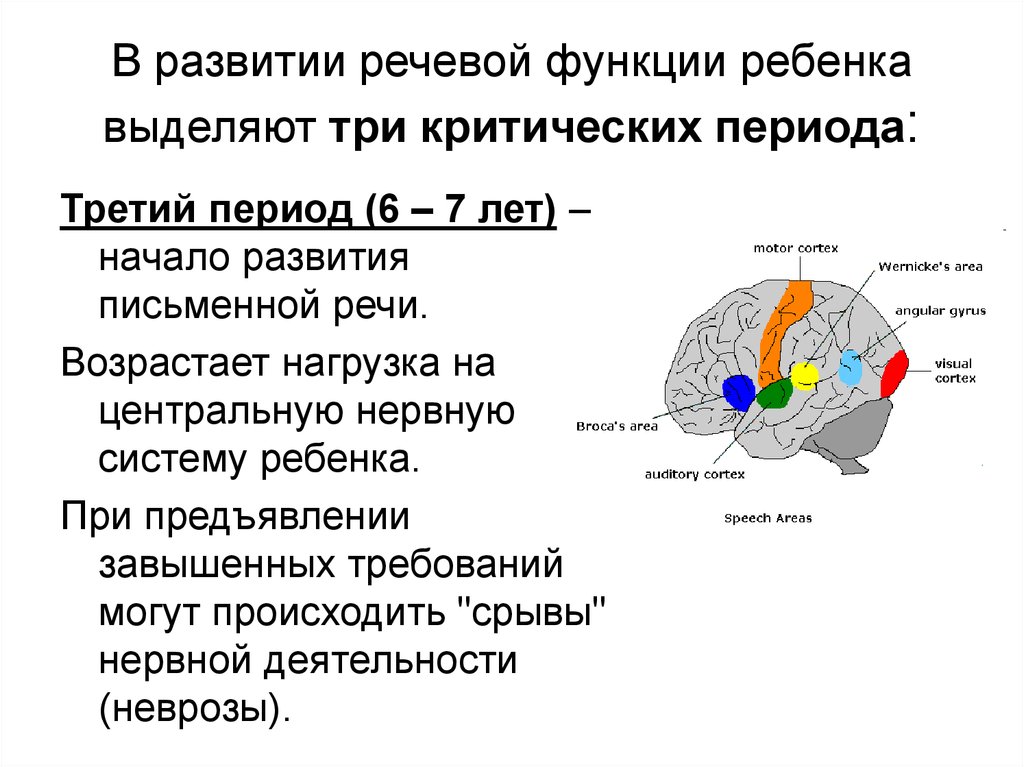 Развитие мелкой моторики рук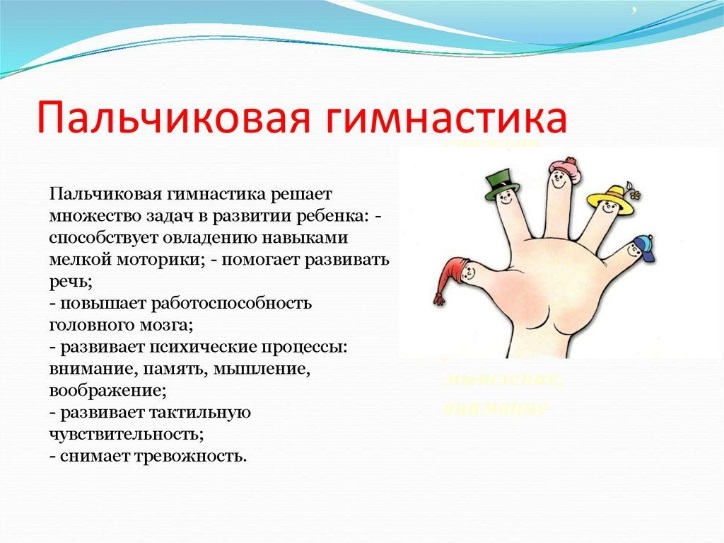 развитие речевого дыхания 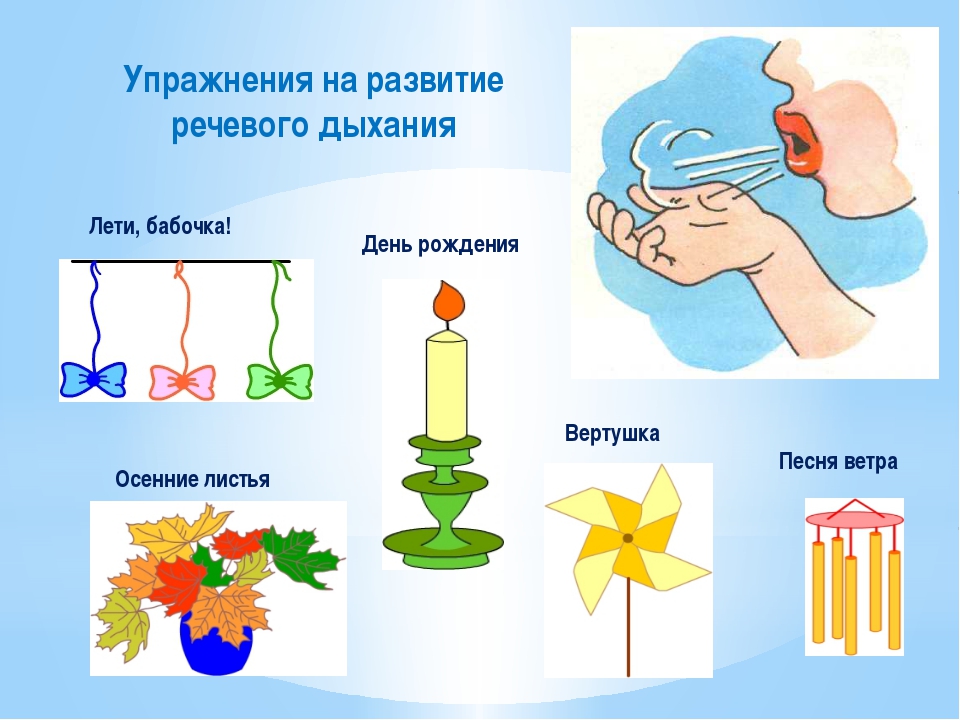 развитие голосовых возможностей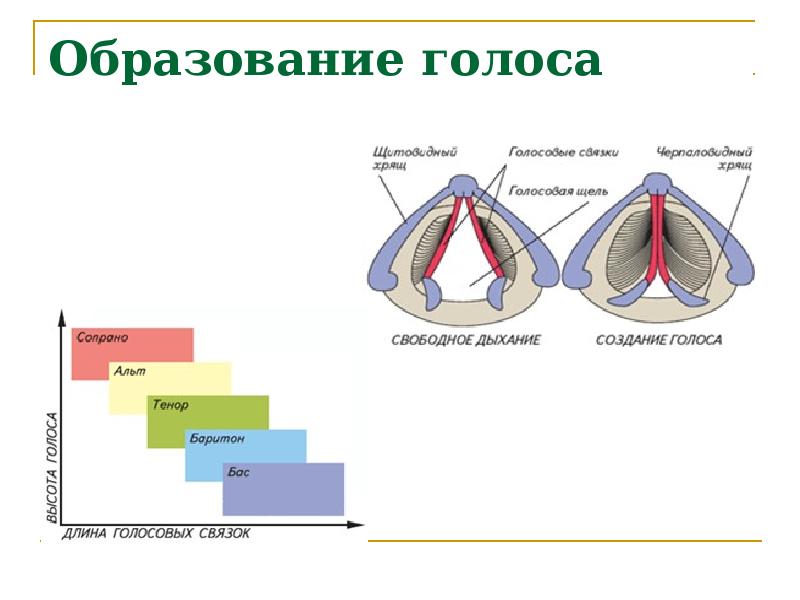 развитие фонематического слуха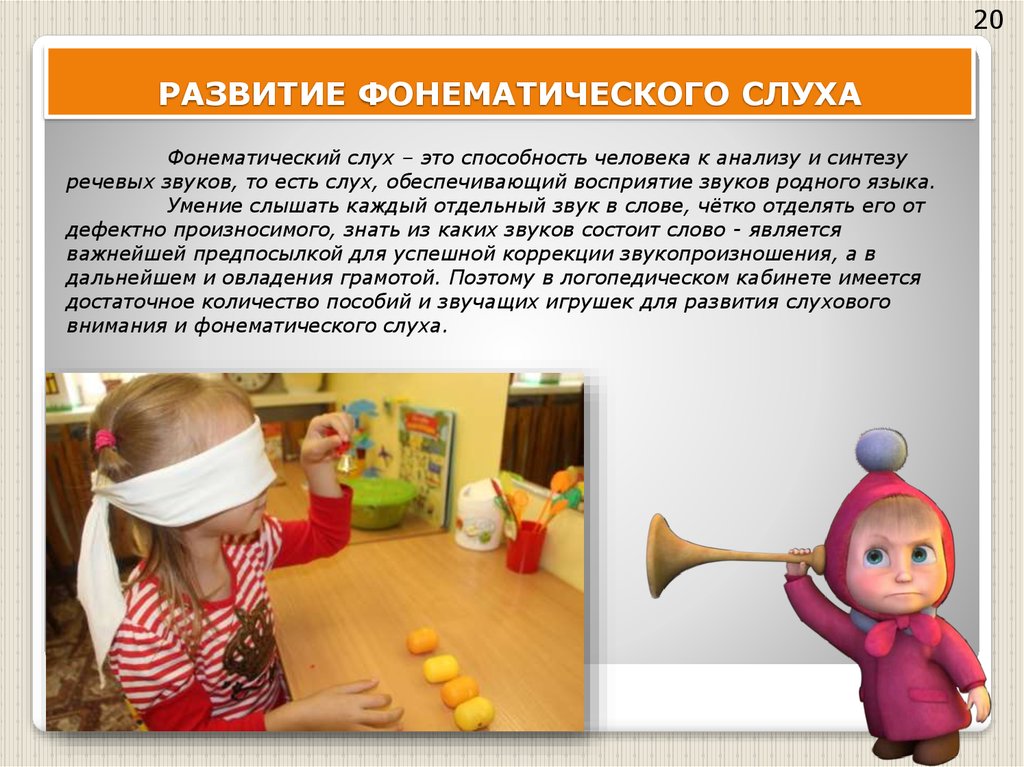 развитие артикуляционной моторики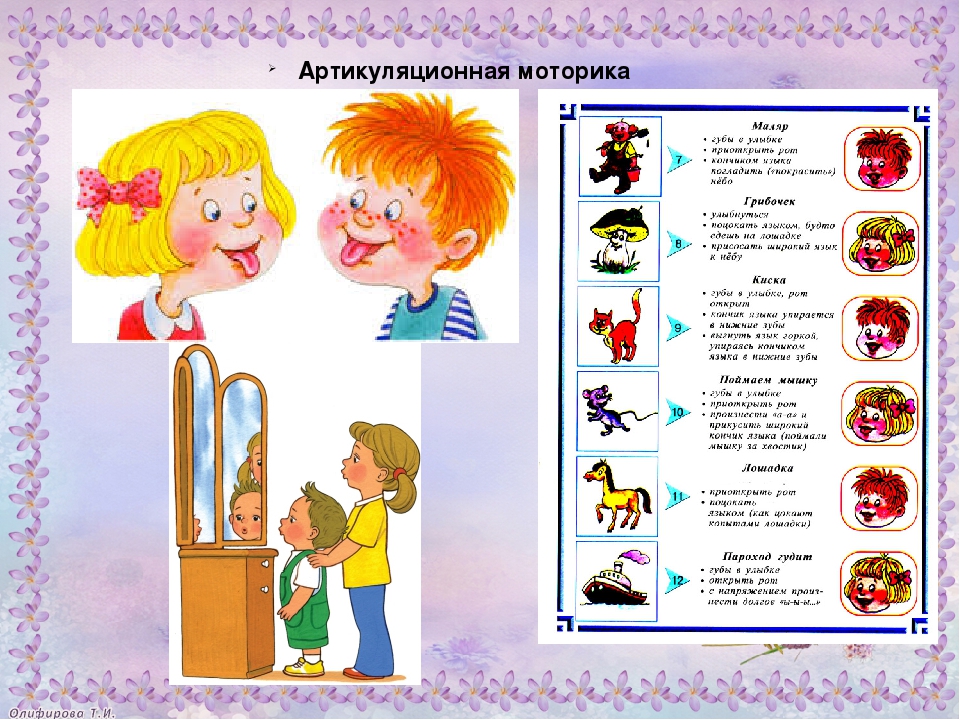 